Předmět : FyzikaTřída: 6. AVyučující : Mgr. Soňa SamcováObdobí: 14.4. – 26.4.2020Sona.Samcova@zsgvodnany.czNavážeme na teplotu. Zkuste 7 dní po sobě měřit venkovní teplotu doma nebo tam kde v současné době pobýváte. Měřte vždy přibližně ve stejnou hodinu. Postupně zapisujte naměřené údaje. A na závěr sestavte graf, kde na jedné ose budou dny a na druhé ose teplota. Můžete narýsovat do sešitu a šikovnější si můžou zkusit pohrát v Excelu. Záleží na vás. Pokud byste s tím někdo měl problém, napište. Pak výsledný graf vyfoťte a zašlete na email. Popřípadě pošlete graf v Excelu. Jestli chcete, připište do emailu vaše pocity z nastalé situace a zda vám výuka, takto vyhovuje. Už se na vás těším Předmět : MatematikaTřída: 8. AVyučující : Mgr. Soňa SamcováObdobí: 14.4. – 26.4.2020Sona.Samcova@zsgvodnany.czMinulé zadání, jsem vám toho dala méně. Tentokrát trošku přidáme. Následující cvičení si přepiš do sešitu a vypočítej. Vše je opakování, pokud si s něčím nebudeš vědět rady koukni do PS. Výsledky opět nafoť a pošli emailem. Jestli chcete, připište do emailu vaše pocity z nastalé situace a zda vám výuka, takto vyhovuje. Už se na vás těším  Zapište jako výrazy:a) rozdíl čísel x a y násobený číslem 4b) součin čísel m a n zvětšený o 15c) podíl čísel b a c zvětšený o 2d) pětina dvojnásobku čísla w zmenšená o ze) pětina dvojnásobku čísla w zmenšeného o zf) druhá mocnina součinu čísel p a qg) číslo r násobené 5 a zmenšené o zh) rozdíl třetiny čísla p a čísla 19i) čtvrtina čísla m zmenšená o šestinu pj) sedmina rozdílu čísel b a ck) součin druhých mocnin p a ql) podíl čísel a a b zvětšený o jejich součin2)        Dosaďte za    a vypočtěte hodnotu výrazu: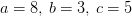 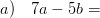 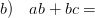 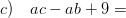 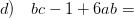 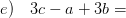 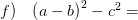 3)       Určete hodnotu výrazu    pro hodnoty proměnných: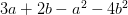 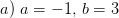 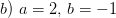 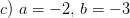 4)        Zjednodušte: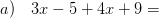 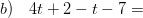 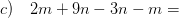 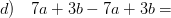 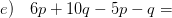 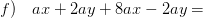 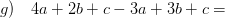 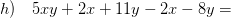 5)        Zjednodušte: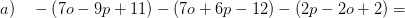 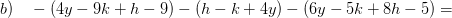 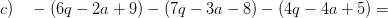 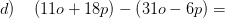 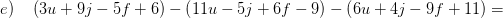 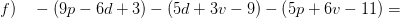 6)        Vynásobte a zjednodušte: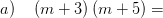 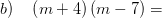 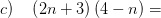 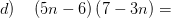 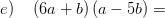 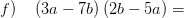 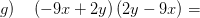 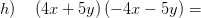 7)        Vydělte pro proměnné různé od nuly: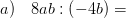 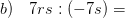 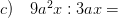 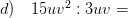 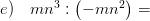 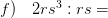 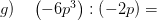 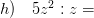 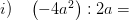 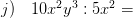 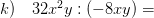 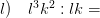 8)        Vypočítejte: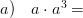 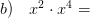 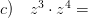 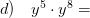 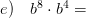 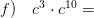 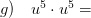 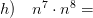 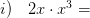 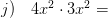 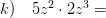 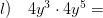 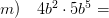 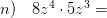 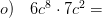 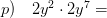 Předmět : MatematikaTřída: 9. BVyučující : Mgr. Soňa SamcováObdobí: 14.4. – 26.4.2020Sona.Samcova@zsgvodnany.czNásledující kapitola v pracovním sešitě je opakování 6. a 7. Ročníku. Vypracujte si stranu 152. Očekávám krásné náčrtky tužkou a doplněné vzorečky. Dál si vypracujte stranu 153 u všeho si dělejte náčrtek. Poradím vám, hledejte v náčrtcích pravoúhlé trojúhelníky a pomocí Pythagorovy věty dopočítejte buď přeponu nebo odvěsnu. Vždy vám bude pro výpočet obvodu či obsahu jeden údaj chybět. Jestli chcete, připište do emailu vaše pocity z nastalé situace a zda vám výuka, takto vyhovuje. Už se na vás těším Předmět : ChemieTřída: 8. ABVyučující : Mgr. Soňa SamcováObdobí: 14.4. – 26.4.2020Sona.Samcova@zsgvodnany.czDál se na oxidy vrhneme až společně. Zasílám pracovní list na procvičování. Úlohu 5 nedělejte. Pracujte se sešitem, PSP a popřípadě internetem. Vypracované následně vyfoť a pošlete na email. Jestli chcete, připište do emailu vaše pocity z nastalé situace a zda vám výuka, takto vyhovuje. Už se na vás těším 